障がい者・「夢大使」派遣依頼書令和　　　　年　　　　月　　　　日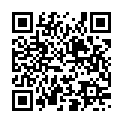 ご依頼者名会社・団体住所〒電話番号派遣ご希望日時令和　　　年　　　月　　　日　　　時　　　分　～　　　時　　　分イベント名イベントが行われる場所参加人数ご希望の活動内容ご希望の活動内容※講演の場合は、テーマ名もご記入ください。※講演の場合は、テーマ名もご記入ください。派遣を希望する「夢大使」派遣を希望する「夢大使」□瑞宝太鼓　　　　□犬塚弘　　　　□清水武寿　　　　□要望なし□瑞宝太鼓　　　　□犬塚弘　　　　□清水武寿　　　　□要望なし